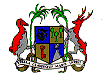 EMBASSY OF THE REPUBLIC OF MAURITIUS & PERMANENT MISSION TO THE UNITED NATIONS AND OTHER INTERNATIONAL ORGANISATIONSAMBASSADE DE LA REPUBLIQUE DE MAURICE ET MISSION PERMANENTE AUPRES  DES  NATIONS UNIESET DES AUTRES ORGANISATIONS INTERNATIONALESSTATEMENT OF THE PERMANENT MISSION OF THE REPUBLIC OF MAURITIUS TO THE UNITED NATIONS, GENEVA DURING THE UNIVERSAL PERIODIC REVIEW OF SRI LANKA01 February 2023– 09 30 hrsChair,The Mauritius delegation extends a very warm welcome to the high level delegation of Sri Lanka during this fourth cycle of the UPR. We thank Sri Lanka for the presentation of their report.We note that Sri Lanka has been through particularly challenging times in recent years. We wish them well in their efforts to re-building their economy and promote peace and unity, all by upholding human rights.We believe that education is always at the core of a nation’s empowerment and we  encourage Sri Lanka to continue providing resources to making education available and accessible.We wish Sri Lanka a successful review and continued progress for strengthening the promotion and protection of human rights. Thank you.